Болты фундаментные. Конструкция и размерыГОСТ 24379.1-2012
ГОСТ 24379.1-2012

Группа Г31
МЕЖГОСУДАРСТВЕННЫЙ СТАНДАРТБОЛТЫ ФУНДАМЕНТНЫЕКонструкция и размерыFoundation bolts. Structure and dimensions____________________________________________________________________
Текст Сравнения ГОСТ 24379.1-2012 с ГОСТ 24379.1-80 см. по ссылке.
- Примечание изготовителя базы данных.
____________________________________________________________________

МКС 21.060.10Дата введения 2013-07-01Предисловие Цели, основные принципы и основной порядок проведения работ по межгосударственной стандартизации установлены ГОСТ 1.0-92 "Межгосударственная система стандартизации. Основные положения", ГОСТ 1.2-2009 "Межгосударственная система стандартизации. Правила разработки, принятия, применения, обновления и отмены".

Сведения о стандарте
1 РАЗРАБОТАН Закрытым акционерным обществом "Центральный ордена Трудового Красного Знамени научно-исследовательский и проектный институт строительных металлоконструкций им. Н.П.Мельникова" (ЗАО "ЦНИИПСК им.Мельникова")
2 ВНЕСЕН Техническим комитетом по стандартизации ТК 465 "Строительство"
3 ПРИНЯТ Межгосударственной научно-технической комиссией по стандартизации, техническому нормированию и оценке соответствия в строительстве (МНТКС) (протокол от 4 июня 2012 г. N 40)

За принятие стандарта проголосовали:
(Поправка. ИУС N 4-2016).4 Приказом Федерального агентства по техническому регулированию и метрологии от 29 ноября 2012 г. N1852-ст межгосударственный стандарт ГОСТ 24379.1-2012 введен в действие в качестве национального стандарта Российской Федерации с 1 июля 2013 г.
5 ВЗАМЕН ГОСТ 24379.1-80

ВНЕСЕНА поправка, опубликованная в ИУС N 4, 2016 год Поправка внесена изготовителем базы данных

Информация о введении в действие (прекращении действия) настоящего стандарта публикуется в ежемесячно издаваемом информационном указателе "Национальные стандарты".

Информация об изменениях к настоящему стандарту публикуется в ежегодно издаваемом информационном указателе "Национальные стандарты", а текст изменений и поправок - в ежемесячно издаваемом информационном указателе "Национальные стандарты". В случае пересмотра или отмены настоящего стандарта соответствующая информация будет опубликована в ежемесячно издаваемом информационном указателе "Национальные стандарты"

     1 Область применения
Настоящий стандарт распространяется на фундаментные болты (далее - болты) диаметром резьбы от 12 до 140 мм по ГОСТ 24379.0, предназначенные для крепления и фиксации строительных конструкций или оборудования.

Настоящий стандарт соответствует ГОСТ 25347 и ГОСТ 25348 в части, касающейся предельных отклонений размеров, и ГОСТ 8724 и ГОСТ 24705 в части, касающейся основных размеров, диаметров и шагов метрической резьбы.

2 Нормативные ссылки
В настоящем стандарте использованы нормативные ссылки на следующие межгосударственные стандарты:

ГОСТ 2590-2006 Прокат сортовой стальной горячекатаный круглый. Сортамент

ГОСТ 2789-73 Шероховатость поверхности. Параметры и характеристики

ГОСТ 3212-92 Комплекты мобильные. Уклоны формовочные, стержневые знаки, допуски размеров

ГОСТ 5264-80 Ручная дуговая сварка. Соединения сварные. Основные типы, конструктивные элементы и размеры

ГОСТ 5915-70 Гайки шестигранные класса точности В. Конструкция и размеры

ГОСТ 6636-69 Основные нормы взаимозаменяемости. Нормальные линейные размеры

ГОСТ 8724-2002 (ИСО 261-98) Основные нормы взаимозаменяемости. Резьба метрическая. Диаметры и шаги

ГОСТ 10549-80 Выход резьбы. Сбеги, недорезы, проточки и фаски

ГОСТ 10605-94 (ИСО 4032-86) Гайки шестигранные с диаметром резьбы свыше 48 мм класса точности В. Технические условия

ГОСТ 10704-91 Трубы стальные электросварные прямошовные. Сортамент

ГОСТ 11371-78 Шайбы. Технические условия

ГОСТ 16093-2004 Основные нормы взаимозаменяемости. Резьба метрическая. Допуски. Посадки с зазором

ГОСТ 24379.0-80 Болты фундаментные. Общие технические условия 

ГОСТ 24705-2004 Основные нормы взаимозаменяемости. Резьба метрическая. Основные размеры

ГОСТ 25347-82 Основные нормы взаимозаменяемости. Единая система допусков и посадок. Поля допусков и рекомендуемые посадки

ГОСТ 25348-82 Основные нормы взаимозаменяемости. Единая система допусков и посадок. Ряды допусков, основных отклонений и поля допусков для размеров свыше 3150 мм

ГОСТ 26645-85* Отливки из металлов и сплавов. Допуски размеров, массы и припуски на механическую обработку
________________
* На территории Российской Федерации действует ГОСТ Р 53464-2009.

Примечание - При пользовании настоящим стандартом целесообразно проверить действие ссылочных стандартов на территории государства по соответствующему указателю стандартов, составленному по состоянию на 1 января текущего года, и по соответствующим ежемесячно издаваемым информационным указателям, опубликованным в текущем году. Если ссылочный стандарт заменен (изменен), то при пользовании настоящим стандартом следует руководствоваться заменяющим (измененным) стандартом. Если ссылочный стандарт отменен без замены, то положение, в котором дана ссылка на него, применяется в части, не затрагивающей эту ссылку.

3 Термины и определения
В настоящем стандарте применены следующие термины с соответствующими определениями:
3.1 шпилька: Стержень фундаментного болта.
3.2 анкерная арматура: Конструктивный элемент, удерживающий шпильку в фундаменте.
3.3 анкерная плита: Деталь анкерной арматуры.
3.4 втулка: Деталь цилиндрической формы с отверстием, входящая в состав сварной анкерной плиты.
3.5 опорная плита: Основание колонны в виде пластины, непосредственно соприкасающейся с фундаментом.
3.6 цанга разжимная: Конструктивная деталь, позволяющая увеличивать сцепление шпильки с фундаментом при затяжке гайки фундаментного болта.
3.7 муфта: Соединительная деталь с внутренней резьбой, предназначенная для стыковки частей шпилек фундаментного болта.
3.8 труба: Деталь анкерной арматуры съемных фундаментных болтов.
3.9 шайба: Крепежное изделие с отверстием, устанавливаемое под гайку.
3.10 гайка: Крепежное изделие с внутренней резьбой.

4 Конструкция и основные размеры4.1 Типы, конструкция и основные размеры болтов должны соответствовать указанным в таблице 1 и на рисунке 1.


Таблица 1
Рисунок 1 - Типы и конструкция фундаментных болтов, листы 1, 2Типы и конструкция фундаментных болтов

Тип 1

Болты фундаментные изогнутые 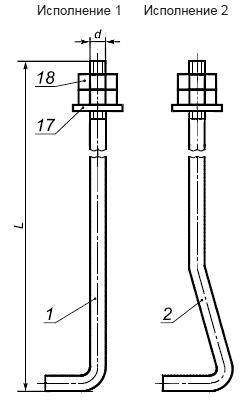 Тип 2

Болты фундаментные с анкерной плитой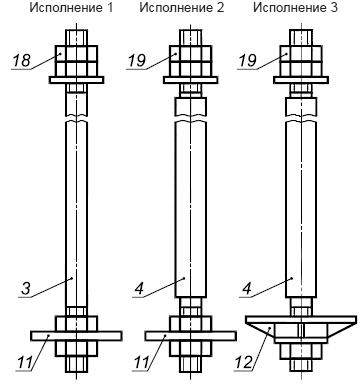 
Рисунок 1 - Типы и конструкция фундаментных болтов, лист 1Тип 3

Болты фундаментные составные 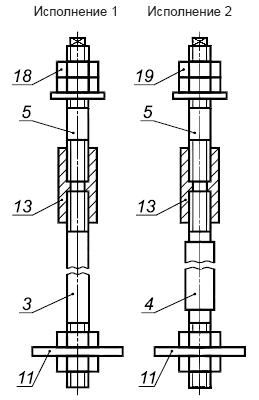 Тип 4 

Болты фундаментные съемные 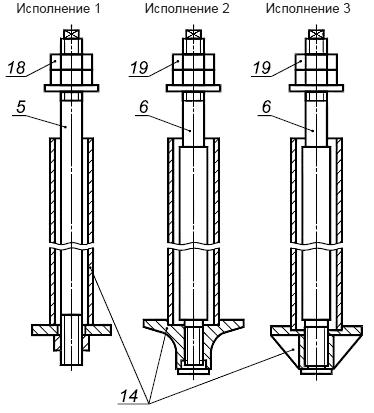 Тип 5 

Болт фундаментный прямой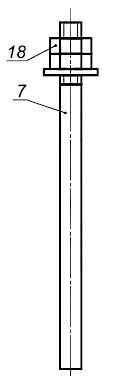 Тип 6

Болты фундаментные с коническим концом 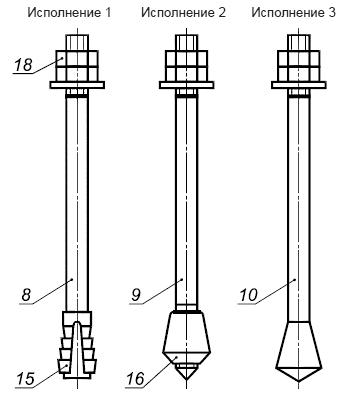 
1-10 - шпильки; 11, 12 - анкерная плита; 13 - муфта; 14 - анкерная арматура; 15 - разжимная цанга; 16 - коническая втулка; 17 - шайба; 18 - гайка по ГОСТ 5915; 19 - гайка по ГОСТ 10605

Рисунок 1, лист 24.2 Длину болтов  и диаметр резьбы  назначают в зависимости от длины шпилек и диаметра их резьбы.

Примеры условных обозначений:

Болт типа 1, исполнение 1, диаметром резьбы  мм, длиной  мм, со шпилькой из стали марки ВСт3пс категории 2:
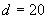 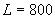 Болт 1.1.М20 х 800. ВСт3пс2 ГОСТ 24379.1-2012
Болт типа 4, исполнения 2, диаметром резьбы  мм, с мелким шагом резьбы 6 мм, длиной  мм, со шпилькой из стали марки 09Г2С категории 6:
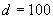 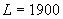 Болт 4.2.М100 х 6 х 1900 09Г2С-6 ГОСТ 24379.1-20124.3 Общие технические условия - по ГОСТ 24379.0.
4.4 Теоретическая масса болтов в сборе типов 1, 2, 5 и 6 приведена в приложении А.

Теоретическую массу болтов типов 3 и 4 указывают в рабочих чертежах.
4.5 Примеры установки болтов в фундаменты приведены в приложении Г.

5 Конструкция и размеры шпилек5.1 Конструкция и размеры шпилек должны соответствовать указанным на рисунке 2 и в таблице 2.

Рисунок 2 - Конструкция и размеры шпилек, листы 1, 2, 3Шпильки (поз.1-10 по рисунку 1)

Поз.1 ( мм)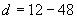 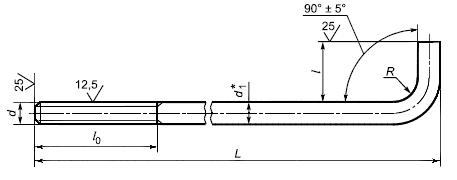 Поз.2 ( мм)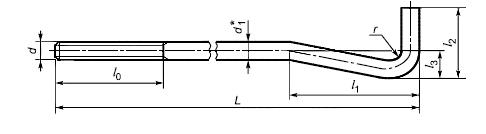 Поз.3. ( мм)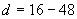 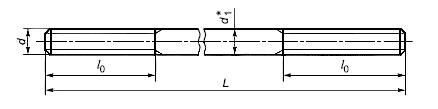 
Рисунок 2 - Конструкция и размеры шпилек, лист 1Поз.4 ( мм)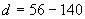 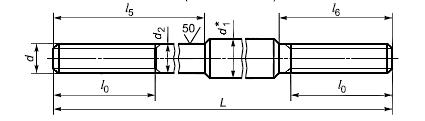 Поз.5 ( мм)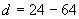 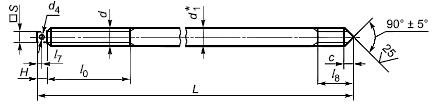 Поз.6 ( мм)

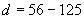 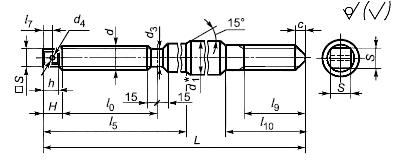 Поз.7 ( мм)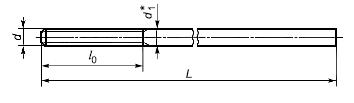 Поз.8 ( мм)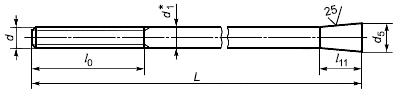 Поз.9 ( мм)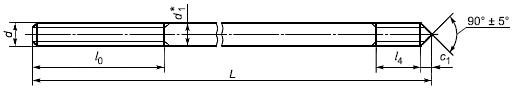 

Рисунок 2, лист 2Поз.10 ( мм)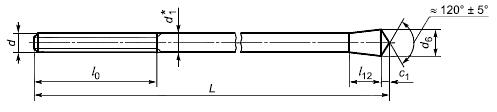 ________________
* Размер для справок 

Рисунок 2, лист 3
Таблица 2

Окончание таблицы 2


Примеры условных обозначений:

Шпилька поз.1, диаметром резьбы  мм, длиной  мм, из стали марки ВСт3пс категории 2:
Шпилька 1.М20 х 800 ВСт3пс2 ГОСТ 24379.1-2012
Шпилька поз.4, диаметром резьбы  мм, с мелким шагом резьбы 6 мм, длиной  мм, из стали марки 09Г2С категории 6:
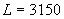 Шпилька 4.М100 х 6 х 3150.09Г2С-6 ГОСТ 24379.1-20125.2 Предельные отклонения размеров - по ГОСТ 25347 и ГОСТ 25348.
5.3 Резьба - по ГОСТ 24705, поле допуска 8g - по ГОСТ 16093.
5.4 Размеры сбегов резьбы и фасок - по ГОСТ 10549.
5.5 Длина шпилек  (кроме поз.5 и 6) и их теоретическая масса приведены в приложении Б.

Для шпилек (поз.5 и 6) длину и теоретическую массу указывают в рабочих чертежах.
5.6 Допускается изготовление шпилек другой длины по соглашению между потребителем и предприятием-изготовителем.

6 Конструкция и размеры анкерных плит6.1 Конструкция и размеры анкерных плит (поз.11) должны соответствовать указанным на рисунке 3 и в таблице 3, плит (поз.12) - на рисунке 4 и в таблице 4.

Рисунок 3 - Анкерная плита (поз.11 на рисунке 1)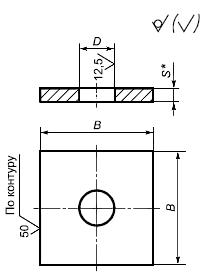 ________________
* Размер для справок

Рисунок 3 - Анкерная плита (поз.11 на рисунке 1)
Таблица 3
Рисунок 4 - Анкерная плита (поз.12 на рисунке 1)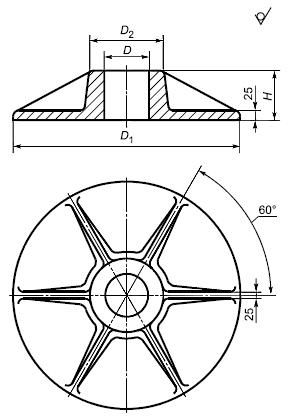 
Рисунок 4 - Анкерная плита (поз.12 на рисунке 1)
Таблица 4


Примеры условных обозначений:

Анкерная плита (поз.11) размером  мм:
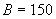 Плита 150 ГОСТ 24379.1-2012
Анкерная плита (поз.12) наружным диаметром  мм:
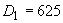 Плита 625 ГОСТ 24379.1-20126.2 Предельные отклонения размеров - по ГОСТ 25347.
6.3 Отливку выполнять по 3-му классу точности ГОСТ 26645.
6.4 Формовочные уклоны - по ГОСТ 3212.
6.5 Литейные радиусы - 5 мм.
6.6 Параметры шероховатости поверхностей литых анкерных плит должны быть не более  мкм по ГОСТ 2789.

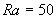 7 Конструкция и размеры муфты7.1 Конструкция и размеры муфты должны соответствовать указанным на рисунке 5 и в таблице 5.

Рисунок 5 - Муфта (поз.13 на рисунке 1)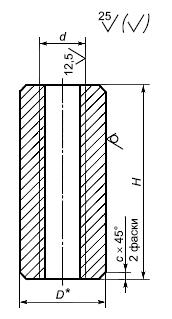 ________________
* Размер для справок

Рисунок 5 - Муфта (поз.13 на рисунке 1)
Таблица 5


Пример условного обозначения:

Муфта для шпильки  мм из стали марки ВСт3пс категории 2:
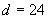 Муфта М24.ВСт3пс2 ГОСТ 24379.1-20127.2 Муфты должны изготовляться из круглой стали по ГОСТ 2590, обычной точности прокатки.
7.3 Предельные отклонения размеров - по ГОСТ 25347.
7.4 Резьба - по ГОСТ 24705 с крупным шагом, поле допуска 7Н - по ГОСТ 16093.
7.5 Размеры фасок резьбы - по ГОСТ 10549.

8 Конструкция и размеры анкерной арматуры8.1 Конструкция анкерной арматуры должна соответствовать указанной на рисунке 6. Рисунок 6 - Анкерная арматура (поз.14 на рисунке 1)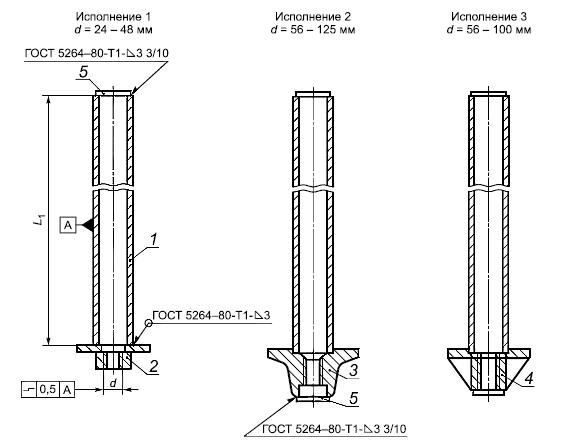 1 - труба (см.рисунок 7); 2 - составная анкерная плита (см.рисунок 8); 3 - литая анкерная плита (см.рисунок 9), 4 - сварная анкерная плита (см.рисунок 10); 5 - заглушка (см.рисунок 13)

Рисунок 6 - Анкерная арматура (поз.14 на рисунке 1)8.2 Длина  анкерной арматуры назначается по длине трубы, диаметр резьбы отверстия - по диаметру резьбы шпильки.
8.3 Конструкция и размеры трубы (поз.1) должны соответствовать указанным на рисунке 7 и в таблице 6.

Рисунок 7 - Труба (поз.1 на рисунке 6)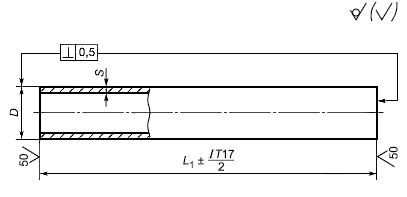 
Рисунок 7 - Труба (поз.1 на рисунке 6)
Таблица 6


Трубы должны приниматься по ГОСТ 10704.
8.4 Конструкция и размеры составной анкерной плиты (поз.2) должны соответствовать указанным на рисунке 8 и в таблице 7.

Рисунок 8 - Анкерная составная плита (поз.2 на рисунке 6)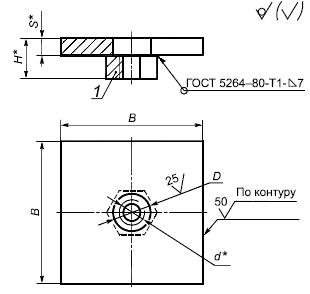 ________________
* Размеры для справок

1 - гайка по ГОСТ 5915

Рисунок 8 - Анкерная составная плита (поз.2 на рисунке 6)
Таблица 7
8.5 Конструкция и размеры литой анкерной плиты (поз.3) должны соответствовать указанным на рисунке 9 и в таблице 8.

Рисунок 9 - Анкерная литая плита (поз.3 на рисунке 6)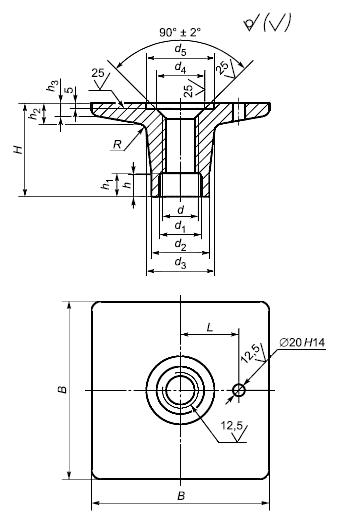 
Рисунок 9 - Анкерная литая плита (поз.3 на рисунке 6)
Таблица 8
8.6 Конструкция и размеры сварной анкерной плиты (поз.4) должны соответствовать указанным на рисунке 10 и в таблице 9.

Рисунок 10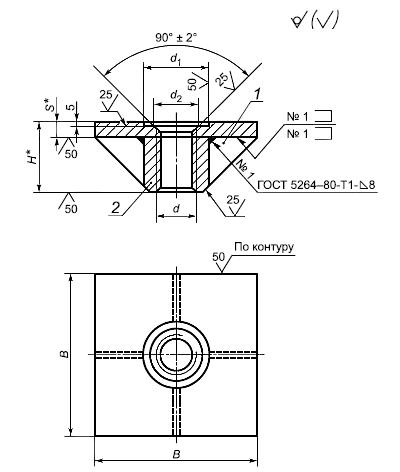 ________________
* Размеры для справок
1 - ребро (см.рисунок 11); 2 - втулка (см.рисунок 12)

Рисунок 10
Таблица 9


Сверление отверстия в анкерной плите проводится после приварки втулки и ребер.
8.6.1 Конструкция и размеры ребра должны соответствовать указанным на рисунке 11 и в таблице 10.

Рисунок 11 - Ребро (поз.1 на рисунке 10)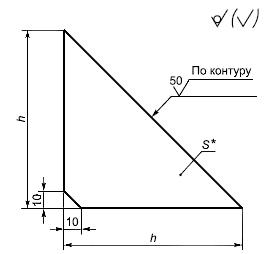 ________________
* Размер для справок
Рисунок 11 - Ребро (поз.1 на рисунке 10)
Таблица 10
8.6.2 Конструкция и размеры втулки должны соответствовать указанным на рисунке 12 и в таблице 11.

Рисунок 12 - Втулка (поз.2 на рисунке 10)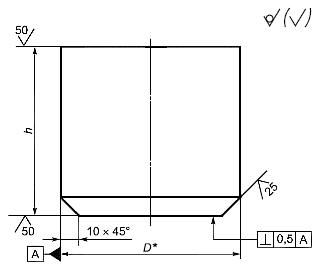 ________________
* Размер для справок
Рисунок 12 - Втулка (поз.2 на рисунке 10)
Таблица 11
8.7 Конструкция и размеры заглушки (поз.5) должны соответствовать указанным на рисунке 13. Размеры указаны в таблице 12 для трубы, а в таблице 13 - для анкерной плиты.

Рисунок 13 - Заглушка (поз.5 на рисунке 6)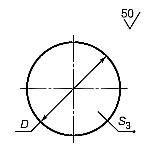 
Рисунок 13 - Заглушка (поз.5 на рисунке 6)
Таблица 12

Таблица 13


Примеры условных обозначений:

Арматура анкерная, исполнения 1, под шпильку  мм, длиной  мм:
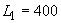 Арматура анкерная 1.М24 х 400 ГОСТ 24379.1-2012
То же, исполнения 2, под шпильку  мм, длиной  мм:
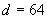 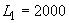 Арматура анкерная 2.М64 х 2000 ГОСТ 24379.1-2012
То же, исполнения 3, под шпильку  мм с мелким шагом резьбы 6 мм, длиной  мм:
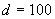 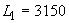 Арматура анкерная 3.М100 х 6 х 3150 ГОСТ 24379.1-20128.8 Предельные отклонения размеров - по ГОСТ 25347 и ГОСТ 25348.
8.9 Резьба - по ГОСТ 24705, поле допуска 7Н - по ГОСТ 16093.
8.10 Предельные отклонения размеров литой плиты по 3-му классу точности ГОСТ 26645.
8.11 Размеры фасок резьбы - по ГОСТ 10549.
8.12 Неуказанные литейные радиусы - 5 мм.
8.13 Теоретическая масса анкерной арматуры и труб приведена в приложении В.

9 Конструкция и размеры разжимной цанги9.1 Конструкция и размеры разжимной цанги должны соответствовать указанным на рисунке 14 и в таблице 14.

Рисунок 14 - Разжимная цанга (поз.15 на рисунке 1)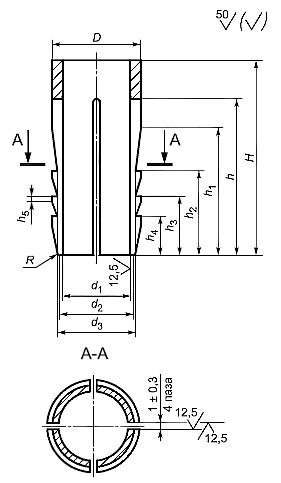 
Рисунок 14 - Разжимная цанга (поз.15 на рисунке 1) 
Таблица 14
9.2 Предельные отклонения размеров - по ГОСТ 25347.

Пример условного обозначения:

Разжимная цанга для шпильки  мм:
Цанга М24 ГОСТ 24379.1-2012 
10 Конструкция и размеры конической втулки10.1 Конструкция и размеры конической втулки должны соответствовать указанным на рисунке 15 и в таблице 15.

Рисунок 15 - Коническая втулка (поз.16 на рисунке 1)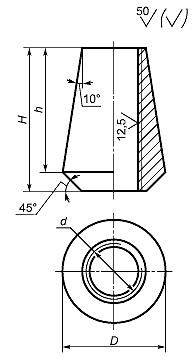 
Рисунок 15 - Коническая втулка (поз.16 на рисунке 1)
Таблица 15


Пример условного обозначения:

Втулка под шпильку  мм:
Втулка М24 ГОСТ 24379.1-2012 10.2 Предельные отклонения размеров - по ГОСТ 25347.
10.3 Резьба - по ГОСТ 24705, поле допуска 7Н - по ГОСТ 16093.
10.4 Размеры фасок резьбы - по ГОСТ 10549.

11 Конструкция и размеры шайбы11.1 Шайбы при нормальных отверстиях в приливах оборудования следует применять по ГОСТ 11371, при увеличенных отверстиях в приливах оборудования - по настоящему стандарту.
11.2 Конструкция и размеры шайб должны соответствовать указанным на рисунке 16 и в таблице 16.

Рисунок 16 - Шайба (поз.17 на рисунке 1)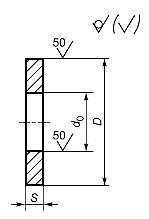 
Рисунок 16 - Шайба (поз.17 на рисунке 1)
Таблица 16


Пример условного обозначения:

Шайба для шпильки диаметром резьбы  мм:
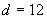 Шайба М12 ГОСТ 24379.1-2012Приложение А (справочное). Теоретическая масса болтов типов 1, 2, 5 и 6Приложение А
(справочное)
Таблица А.1

Таблица А.2

Таблица А.3

Таблица А.4

Окончание таблицы А.4


Примечание к таблицам А.1, А.2, А.3, А.4 - *Длина принята в соответствии с ГОСТ 6636.

Приложение Б (справочное). Теоретическая масса шпилек (поз.1-4; 7-10)Приложение Б
(справочное)
Таблица Б.1

Таблица Б.2

Таблица Б.3


Примечание к таблицам Б.1, Б.2, Б.3 - *Длина принята в соответствии с ГОСТ 6636. 

Приложение В (справочное). Теоретическая масса анкерной арматурыПриложение В
(справочное)
Таблица В.1

Таблица В.2


Примечание к таблицам В.1, В.2 - *Длина принята в соответствии с ГОСТ 6636.

Приложение Г (рекомендуемое). Примеры установки болтов в фундаментПриложение Г
(рекомендуемое)
Г1 Изогнутые болты исполнение 1 устанавливают до бетонирования фундаментов (см. рисунок Г1, пример 1).

Г2 Изогнутые болты исполнение 2 устанавливают в колодцах готовых фундаментов с последующим заполнением колодцев бетоном (см. рисунок Г.1, пример 2).

Г3 Болты с анкерной плитой исполнений 1-3 устанавливают до бетонирования фундаментов (см. рисунок Г.1, примеры 3, 4 и 5).

Г4 При установке составных болтов исполнений 1 и 2 нижнюю шпильку совместно с муфтой и анкерной плитой устанавливают до бетонирования фундамента. Верхнюю шпильку ввертывают в муфту и прихватывают сваркой после установки оборудования (см. рисунок Г.1, пример 6), которое монтируют методом поворота или надвижки.

Г5 При установке съемных болтов исполнений 1-3 анкерную арматуру устанавливают до бетонирования фундаментов, а шпильки - после устройства фундамента (см. рисунок Г1, примеры 7-9).

Г6 Болты прямые и с коническим концом исполнения 1-3 устанавливают в просверленные скважины готовых фундаментов.

Болты прямые закрепляют с помощью эпоксидного или силоксанового клеев (см. рисунок Г.1, пример 10) или виброзачеканкой цементно-песчаной смесью (см. рисунок Г.1, пример 11).

Болты с коническим концом закрепляют с помощью разжимной цанги (см.пример 12) или цементным раствором при вибропогружении в него шпильки болта (см. рисунок Г1, пример 13).

Г7 Глубину заделки болтов в бетон (размер ), состав и марки бетона фундаментов, цементно-песчаной смеси, цементного раствора и клея назначают в соответствии с действующими нормативными документами, утвержденными в установленном порядке.
Рисунок Г.1 - Примеры установки болтов в фундамент, листы 1,2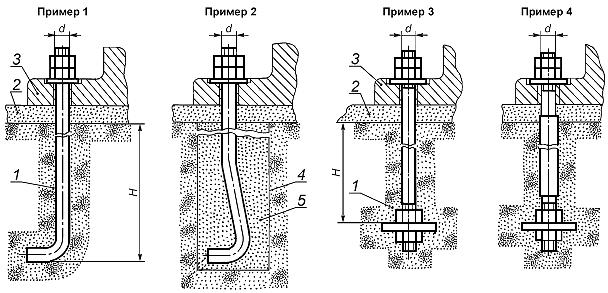 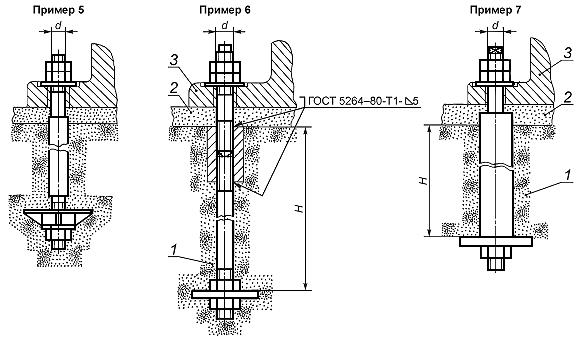 
Рисунок Г.1 - Примеры установки болтов в фундамент, лист 1 
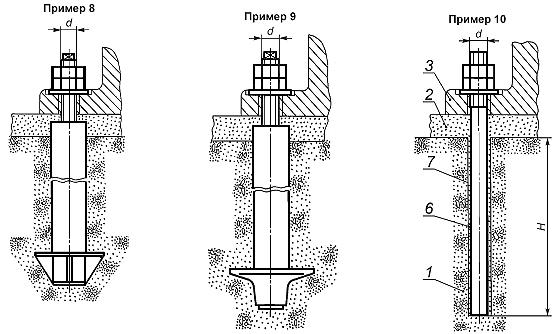 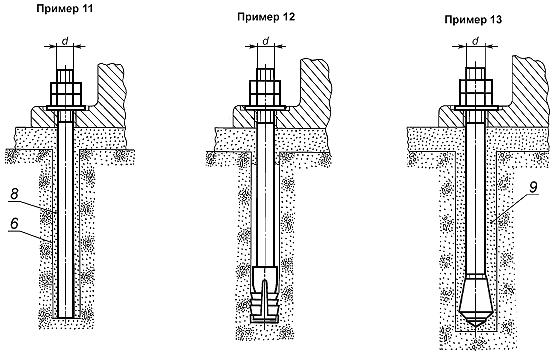 
1 - фундамент; 2 - подливка; 3 - оборудование или строительная конструкция; 4 - колодец; 5 - бетон на мелком заполнителе; 6 - скважина; 7 - клеевой состав; 8 - цементно-песчаная смесь; 9 - цементный раствор
Рисунок Г.1, лист 2Краткое наименование страны по МК (ИСО 3166) 004-97Код страны по
МК (ИСО 3166) 004-97Сокращенное наименование органа государственного управления строительствомРеспублика БеларусьBYМинистерство архитектуры и строительстваКыргызстанKGГосстройРоссийская ФедерацияRUРосстандартУзбекистанUZУзстандартТип болтаИсполнениеНаименование болтаНоминальный диаметр резьбы, мм11Болты фундаментные изогнутые12-48221Болты фундаментные с анкерной плитой16-48256-140356-14031Болты фундаментные составные24-48256-14041Болты фундаментные съемные24-64256-125356-1255-Болты фундаментные прямые12-4861Болты фундаментные с коническим концом12-4823Размеры в миллиметрахРазмеры в миллиметрахРазмеры в миллиметрахРазмеры в миллиметрахРазмеры в миллиметрахРазмеры в миллиметрахРазмеры в миллиметрахРазмеры в миллиметрахРазмеры в миллиметрахРазмеры в миллиметрахРазмеры в миллиметрахРазмеры в миллиметрахРазмеры в миллиметрахРазмеры в миллиметрахРазмеры в миллиметрахРазмеры в миллиметрахРазмеры в миллиметрахРазмеры в миллиметрахНоми-
нальный диаметр резьбы Шаг резьбыШаг резьбыкруп-
ный мел-
кийПредельное отклонениеПредельное отклонениеПредельное отклонениеПредельное отклонениеПредельное отклонениеПредельное отклонениеПредельное отклонениеПредельное отклонениеПредельное отклонениеПредельное отклонениеПредельное отклонениеПредельное отклонениеПредельное отклонениеПредельное отклонениепо по по по по по 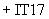 по 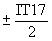 по по по по по по по 121,75-12---1720804010050252524--162162226905013060303032202,52028321006016080404040243245343911075200100505048303,5304248120902501206060603643685058130110300140707073424,542586814012535017085858548548687715015040020010010098565,5605647,812-160------4001806467064551617050019072-67572632018020080858071190600220909590812521080023010010510091230100025011012011010124026012513012511630250270140145140--270280Номи-
нальный диаметр резьбы Шаг резьбыШаг резьбыкрупныймелкийПредельное отклонениеПредельное отклонениеПредельное отклонениеПредельное отклонениеПредельное отклонениеПредельное отклонениеПредельное отклонениеПредельное отклонениеПредельное отклонениеПредельное отклонениеПредельное отклонениеПредельное отклонениепо по по по по по по по по по по по 121,75-----3020-----6128162362891610202,5483492024376560411717169112420303,5757350191912143036410908563242420173630424,510095712727152042485121151208232322518224840565,516130120180--4141302520---64620150135200464640352572-6-155240505030805555902518028065655045351002003007575401102203408585125302403709595605545140--------Размеры в миллиметрахРазмеры в миллиметрахРазмеры в миллиметрахРазмеры в миллиметрахРазмеры в миллиметрахНоминальный диаметр резьбы шпильки 
Предельное отклонение по 
Предельное отклонение по Теоретическая масса плиты, кг162265140,42202680160,742432100181,303038120202,083645150203,284250170255,294860190287,3156662203211,2164742603617,8072823004026,4180903204533,70901003605047,50Размеры в миллиметрахРазмеры в миллиметрахРазмеры в миллиметрахРазмеры в миллиметрахРазмеры в миллиметрахРазмеры в миллиметрахНоминальный диаметр резьбы шпильки Теоретическая масса плиты, кг10013562522013094,27110145650230135100,32125165675240135106,70140185700290145125,50Размеры в миллиметрахРазмеры в миллиметрахРазмеры в миллиметрахРазмеры в миллиметрахРазмеры в миллиметрахНоминальный диаметр резьбы 
Предельное отклонение по Теоретическая масса муфты, кг245012021,42306014032,35367017043,78428019055,43489022067,3656100250810,5864110280813,82В миллиметрахВ миллиметрахВ миллиметрахВ миллиметрахВ миллиметрахВ миллиметрахВ миллиметрахВ миллиметрахВ миллиметрахВ миллиметрахВ миллиметрахВ миллиметрахВ миллиметрахВ миллиметрахДиаметр резьбы шпильки24303642485664728090100110125Диаметр и толщина стенки трубы 60х3,560х3,589х489х4102х4102х4114х4,5127х4,5140х4,5152х5168х5180х5203х6Размеры в миллиметрахРазмеры в миллиметрахРазмеры в миллиметрахРазмеры в миллиметрахРазмеры в миллиметрахРазмеры в миллиметрахНоминальный диаметр резьбы 
Предельное отклонение по 
Предельное отклонение по Теоретическая масса плиты, кг243237181402,61303844201603,28364549201804,96425059252007,654660632524010,98* См. рисунок 8.* См. рисунок 8.* См. рисунок 8.* См. рисунок 8.* См. рисунок 8.* См. рисунок 8.Размеры в миллиметрахРазмеры в миллиметрахРазмеры в миллиметрахРазмеры в миллиметрахРазмеры в миллиметрахРазмеры в миллиметрахРазмеры в миллиметрахРазмеры в миллиметрахРазмеры в миллиметрахРазмеры в миллиметрахРазмеры в миллиметрахРазмеры в миллиметрахРазмеры в миллиметрахРазмеры в миллиметрахРазмеры в миллиметрахРазмеры в миллиметрахРазмеры в миллиметрахНоми-
нальный диаметр резьбы  Шаг резьбыШаг резьбыТеорети-
ческая масса плиты, кгкруп-
ныймел-
кий565,5-801001158010630010515040304020202664685105125901203501201705040453872-610012515010013340013020050502557801455690120150180120158450150230603025891001301701901501745001602406070401171101451852101651855501802707535451581251501902301802106001902908050195Размеры в миллиметрахРазмеры в миллиметрахРазмеры в миллиметрахРазмеры в миллиметрахРазмеры в миллиметрахРазмеры в миллиметрахРазмеры в миллиметрахРазмеры в миллиметрахРазмеры в миллиметрахНоминальный диаметр резьбы Шаг резьбыШаг резьбыТеоретическая масса плиты, кгкрупныймелкийпредельное отклонениепредельное отклонениепредельное отклонениепо по по 565,5-280106761102016,616463001208412019,7172-6340133921352531,248040014510014543,01904201581101703059,1910045017412018071,21Размеры в миллиметрахРазмеры в миллиметрахРазмеры в миллиметрахНоминальный диаметр резьбы отверстия в анкерной плите 
Предельное отклонение по Толщина 568010649072100801101690130100140Размеры в миллиметрахРазмеры в миллиметрахРазмеры в миллиметрахРазмеры в миллиметрахРазмеры в миллиметрахРазмеры в миллиметрахРазмеры в миллиметрахНоминальный диаметр резьбы 5664728090100Диаметр заготовки 100110130140160180Высота втулки , предельное отклонение по 90100110120140150Размеры в миллиметрахРазмеры в миллиметрахРазмеры в миллиметрахРазмеры в миллиметрахРазмеры в миллиметрахРазмеры в миллиметрахРазмеры в миллиметрахРазмеры в миллиметрахРазмеры в миллиметрахРазмеры в миллиметрахРазмеры в миллиметрахТруба 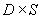 60х3,589х4102х4114х4,5127х4,5140х4,5152х5168х5180х5203х6
Предельное отклонение
по 568598110122135147163175198Теоретическая масса, кг0,060,130,180,220,280,340,400,490,570,72Размеры в миллиметрахРазмеры в миллиметрахРазмеры в миллиметрахРазмеры в миллиметрахРазмеры в миллиметрахРазмеры в миллиметрахРазмеры в миллиметрахРазмеры в миллиметрахРазмеры в миллиметрахНоминальный диаметр резьбы под анкерную плиту 5664728090100110125
Предельное отклонение по 909511511513,0150160170Теоретическая масса, кг0,150,170,240,240,310,420,470,53Размеры в миллиметрахРазмеры в миллиметрахРазмеры в миллиметрахРазмеры в миллиметрахРазмеры в миллиметрахРазмеры в миллиметрахРазмеры в миллиметрахРазмеры в миллиметрахРазмеры в миллиметрахРазмеры в миллиметрахРазмеры в миллиметрахРазмеры в миллиметрахРазмеры в миллиметрахРазмеры в миллиметрахРазмеры в миллиметрахРазмеры в миллиметрахНоми-
нальный диаметр резьбы шпильки  
Предель-
ное отклонение по 
Предель-
ное отклонение по 
Предельное отклонение по 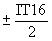 , не болееТеорети-
ческая масса цанги, кгПред. откл. по Пред. откл. по Предельное отклонение по Предельное отклонение по Предельное отклонение по Предельное отклонение по Предельное отклонение по Предельное отклонение по Предельное отклонение по Предельное отклонение по 121712,51516,53630241616111170,50,80,03162417,02023,245363021211414100,81,00,08203021,02529,060484026261818121,01,20,17243425,03032,575605431312222151,51,50,25304232,03732,590726034342727181,51,50,41365038,04248,0105847047473333222,01,50,68425844,05255,5120968055553939252,52,01,06486850,06065,015012010063634343293,02,01,96Размеры в миллиметрахРазмеры в миллиметрахРазмеры в миллиметрахРазмеры в миллиметрахРазмеры в миллиметрахНоминальный диаметр резьбы шпильки 
Предельное отклонение по Теоретическая масса втулки, кгПредельное отклонение по Предельное отклонение по 122224200,03162932280,06203540340,11244248410,20305260510,36366272610,67497284710,94488296821,41Размеры в миллиметрахРазмеры в миллиметрахРазмеры в миллиметрахРазмеры в миллиметрахРазмеры в миллиметрахРазмеры в миллиметрахНоминальный диаметр резьбы шпильки 
Предельное отклонение по 
Предельное отклонение по Предельное радиальное биениеТеоретическая масса шайбы, кг12133630,50,02116174240,60,05020214580,0762425550,120303280100,70,3303638900,410424495140,61048501050,7405660115160,80,95064681301,2107276140181,5308085160200,92,27090951802,880100105190223,4001101152003,630125130240251,06,3001401452707,990Размеры в миллиметрахРазмеры в миллиметрахРазмеры в миллиметрахРазмеры в миллиметрахРазмеры в миллиметрахРазмеры в миллиметрахРазмеры в миллиметрахРазмеры в миллиметрахРазмеры в миллиметрахДлина* болта Теоретическая масса болта типа 1, кг, при номинальном диаметре резьбы Теоретическая масса болта типа 1, кг, при номинальном диаметре резьбы Теоретическая масса болта типа 1, кг, при номинальном диаметре резьбы Теоретическая масса болта типа 1, кг, при номинальном диаметре резьбы Теоретическая масса болта типа 1, кг, при номинальном диаметре резьбы Теоретическая масса болта типа 1, кг, при номинальном диаметре резьбы Теоретическая масса болта типа 1, кг, при номинальном диаметре резьбы Теоретическая масса болта типа 1, кг, при номинальном диаметре резьбы 12162024303642483000,350,66------4000,440,821,32-----5000,520,971,572,35----6000,611,131,812,714,55---7100,711,312,093,105,167,59--8000,791,452,313,425,668,3111,81-9000,881,602,553,776,229,1012,8917,4110000,971,772,804,136,779,9113,9818,831120-1,953,104,567,4310,8515,2920,531250-2,153,435,038,1511,8816,7122,381320--3,605,288,5312,4317,4723,371400--3,795,558,9913,1018,3324,511500---5,909,5413,9019,4225,931600---6,2610,1014,7020,5027,351700---6,6110,6515,5021,5928,771800----11,2116,2922,6830,191900----11,7617,0923,7631,612000----12,3217,8924,8533,032120-----18,8526,1634,732240-----19,8127,4736,442300-----20,2928,1137,292360------28,7638,072500------30,2940,132650-------42,262800-------44,39Размеры в миллиметрахРазмеры в миллиметрахРазмеры в миллиметрахРазмеры в миллиметрахРазмеры в миллиметрахРазмеры в миллиметрахРазмеры в миллиметрахРазмеры в миллиметрахРазмеры в миллиметрахРазмеры в миллиметрахРазмеры в миллиметрахРазмеры в миллиметрахРазмеры в миллиметрахРазмеры в миллиметрахРазмеры в миллиметрахРазмеры в миллиметрахРазмеры в миллиметрахДлина* болта Теоретическая масса болта типа 2, кг, исполнениеТеоретическая масса болта типа 2, кг, исполнениеТеоретическая масса болта типа 2, кг, исполнениеТеоретическая масса болта типа 2, кг, исполнениеТеоретическая масса болта типа 2, кг, исполнениеТеоретическая масса болта типа 2, кг, исполнениеТеоретическая масса болта типа 2, кг, исполнениеТеоретическая масса болта типа 2, кг, исполнениеТеоретическая масса болта типа 2, кг, исполнениеТеоретическая масса болта типа 2, кг, исполнениеТеоретическая масса болта типа 2, кг, исполнениеТеоретическая масса болта типа 2, кг, исполнениеТеоретическая масса болта типа 2, кг, исполнениеТеоретическая масса болта типа 2, кг, исполнениеТеоретическая масса болта типа 2, кг, исполнениеТеоретическая масса болта типа 2, кг, исполнение1111111222223333Номинальный диаметр резьбыНоминальный диаметр резьбыНоминальный диаметр резьбыНоминальный диаметр резьбыНоминальный диаметр резьбыНоминальный диаметр резьбыНоминальный диаметр резьбыНоминальный диаметр резьбыНоминальный диаметр резьбыНоминальный диаметр резьбыНоминальный диаметр резьбыНоминальный диаметр резьбыНоминальный диаметр резьбыНоминальный диаметр резьбыНоминальный диаметр резьбыНоминальный диаметр резьбы1620243036424856647280901001101251402000,921,56--------------2500,991,692,744,70------------3001,071,812,914,987,60-----------3501,151,933,095,257,9912,21----------4001,232,063,275,538,3912,7517,56---------4501,312,183,355,818,7913,2918,27---------5001,392,303,626,089,1913,8418,98---------6001,552,553,986,649,9914,9220,39---------7101,722,824,377,2510,8716,1221,95---------8001,863,044,697,7511,5917,1023,2333,99--------9002,023,295,048,3012,3918,1824,6635,26--------10002,183,535,408,8613,1819,2726,0738,4353,6071,35------11202,373,845,839,5314,1420,5727,7940,1456,5274,66------12502,574,156,2910,2515,1921,9929,6343,9859,2079,1698,8-----1320-4,326,5410,6415,7522,7530,6344,5862,5680,92101,9-----1400-4,526,8211,0716,3823,6231,7547,3065,6385,22107,7141,9----1500-4,777,1011,6317,1824,7133,1748,5767,5887,16109,4144,6----1600--7,5312,1817,9825,7934,5951,7471,7192,1116,7153,0219,1252,6--1700--7,8812,7418,7726,8836,1753,9675,4895,6121,1158,6225,8261,5--1800---13,2919,5727,9737,4256,1877,7599,0125,6164,1232,6270,3329,3408,31900---13,8520,5729,0538,8458,4081,52102,5130,0169,6239,4280,3339,8421,32000----21,1730,1440,2660,6183,79106,0134,5175,3246,2288,1350,1434,22120----22,1331,4441,9863,1187,25109,6139,3181,3254,3298,7362,6449,72240----23,0932,7543,6865,6991,7114,3145,2188,6262,5310,3375,3465,32500-----35,5747,3771,7198,9123,3156,7203,1280,2332,5402,2499,02800------51,6378,36108,0133,7170,1219,8300,6359,1433,4537,83150-------86,02118,5145,9185,7242,0324,4391,1470,1583,23350---------159,2203,5261,4351,6426,6511,9636,04000-----------286,5382,1465,6558,4693,34500------------416,1509,9610,5758,15000--------------662,5822,9Размеры в миллиметрахРазмеры в миллиметрахРазмеры в миллиметрахРазмеры в миллиметрахРазмеры в миллиметрахРазмеры в миллиметрахРазмеры в миллиметрахРазмеры в миллиметрахРазмеры в миллиметрахДлина* болта Теоретическая масса болта типа 5, кг, при номинальном диаметре резьбы Теоретическая масса болта типа 5, кг, при номинальном диаметре резьбы Теоретическая масса болта типа 5, кг, при номинальном диаметре резьбы Теоретическая масса болта типа 5, кг, при номинальном диаметре резьбы Теоретическая масса болта типа 5, кг, при номинальном диаметре резьбы Теоретическая масса болта типа 5, кг, при номинальном диаметре резьбы Теоретическая масса болта типа 5, кг, при номинальном диаметре резьбы Теоретическая масса болта типа 5, кг, при номинальном диаметре резьбы 12162024303642481500,180,360,57-----2000,230,440,691,04----2500,270,510,821,222,17---3000,320,590,941,392,443,56--3500,360,671,061,572,723,965,66-4000,400,751,191,753,004,356,218,334500,450,831,311,933,284,756,759,04500-0,911,432,103,555,157,309,75600-1,071,682,464,115,958,3811,17710--1,952,854,726,839,5412,73800--2,173,175,227,5510,5613,98900---3,525,778,3511,6415,431000----6,339,1512,7316,851120----6,9910,1114,0418,551250-----11,1415,4520,401320------16,2121,391400-------22,53Размеры в миллиметрахРазмеры в миллиметрахРазмеры в миллиметрахРазмеры в миллиметрахРазмеры в миллиметрахРазмеры в миллиметрахРазмеры в миллиметрахРазмеры в миллиметрахРазмеры в миллиметрахРазмеры в миллиметрахРазмеры в миллиметрахРазмеры в миллиметрахРазмеры в миллиметрахДлина* болта Теоретическая масса болта типа 6, кг, исполнениеТеоретическая масса болта типа 6, кг, исполнениеТеоретическая масса болта типа 6, кг, исполнениеТеоретическая масса болта типа 6, кг, исполнениеТеоретическая масса болта типа 6, кг, исполнениеТеоретическая масса болта типа 6, кг, исполнениеТеоретическая масса болта типа 6, кг, исполнениеТеоретическая масса болта типа 6, кг, исполнениеТеоретическая масса болта типа 6, кг, исполнениеТеоретическая масса болта типа 6, кг, исполнениеТеоретическая масса болта типа 6, кг, исполнениеТеоретическая масса болта типа 6, кг, исполнение123123123123Номинальный диаметр резьбы Номинальный диаметр резьбы Номинальный диаметр резьбы Номинальный диаметр резьбы Номинальный диаметр резьбы Номинальный диаметр резьбы Номинальный диаметр резьбы Номинальный диаметр резьбы Номинальный диаметр резьбы Номинальный диаметр резьбы Номинальный диаметр резьбы Номинальный диаметр резьбы 1212121616162020202424241500,230,210,200,470,420,39------2000,270,260,240,550,500,470,920,800,75---2500,320,300,290,630,570,551,040,930,871,571,421,323000,360,350,330,710,650,631,171,051,001,751,591,503500,400,390,370,780,730,701,291,171,121,931,771,684000,450,430,420,860,810,731,411,301,242,111,971,864500,490,480,460,940,890,861,541,421,372,282,132,035000,540,520,511,020,970,941,661,541,492,462,302,216000,630,610,601,181,131,101,911,791,742,822,632,57710---1,351,301,272,182,062,013,213,052,95800------2,402,282,233,533,373,28900---------3,883,723,63Размеры в миллиметрахРазмеры в миллиметрахРазмеры в миллиметрахРазмеры в миллиметрахРазмеры в миллиметрахРазмеры в миллиметрахРазмеры в миллиметрахРазмеры в миллиметрахРазмеры в миллиметрахРазмеры в миллиметрахРазмеры в миллиметрахРазмеры в миллиметрахРазмеры в миллиметрахРазмеры в миллиметрахРазмеры в миллиметрахДлина* болта Теоретическая масса болта типа 6, кг, исполнениеТеоретическая масса болта типа 6, кг, исполнениеТеоретическая масса болта типа 6, кг, исполнениеТеоретическая масса болта типа 6, кг, исполнениеТеоретическая масса болта типа 6, кг, исполнениеТеоретическая масса болта типа 6, кг, исполнениеТеоретическая масса болта типа 6, кг, исполнениеТеоретическая масса болта типа 6, кг, исполнениеТеоретическая масса болта типа 6, кг, исполнениеТеоретическая масса болта типа 6, кг, исполнениеТеоретическая масса болта типа 6, кг, исполнениеТеоретическая масса болта типа 6, кг, исполнениеТеоретическая масса болта типа 6, кг, исполнениеТеоретическая масса болта типа 6, кг, исполнение12311231231123Номинальный диаметр резьбы Номинальный диаметр резьбы Номинальный диаметр резьбы Номинальный диаметр резьбы Номинальный диаметр резьбы Номинальный диаметр резьбы Номинальный диаметр резьбы Номинальный диаметр резьбы Номинальный диаметр резьбы Номинальный диаметр резьбы Номинальный диаметр резьбы Номинальный диаметр резьбы Номинальный диаметр резьбы Номинальный диаметр резьбы 30303036363636424242484848482502,772,532,36-----------3003,052,812,644,584,234,233,90-------3503,333,032,924,984,624,624,307,276,616,21----4003,603,363,195,975,025,024,697,827,156,7611,149,749,749,184503,833,643,475,775,425,425,098,367,697,3011,3510,4510,459,895004,163,913,756,175,825,825,498,908,247,8412,5111,1611,1610,556004,714,474,306,966,626,626,289,999,328,9313,9812,5312,5312,027105,335,084,927,857,507,507,1711,1910,5210,1315,5414,1414,1413,588005,825,585,418,568,228,227,8812,1711,5011,1116,8215,4215,4214,869006,386,135,979,369,029,028,6813,2512,5812,1918,2416,8516,8516,2810006,936,696,5210,169,819,819,4814,3413,6713,2819,6518,2618,2617,7011207,597,367,1811,1210,7710,7710,4415,6414,9714,5821,3619,9819,9819,401250---12,1611,8211,8211,4817,0616,3916,0023,2121,8221,8221,251320-------17,8217,1516,7624,2022,8222,8222,241400----------25,3423,9423,9423,38Размеры в миллиметрахРазмеры в миллиметрахРазмеры в миллиметрахРазмеры в миллиметрахРазмеры в миллиметрахРазмеры в миллиметрахРазмеры в миллиметрахРазмеры в миллиметрахРазмеры в миллиметрахДлина* шпильки Теоретическая масса шпильки (поз.1 и 2), кг, при номинальном диаметре резьбы Теоретическая масса шпильки (поз.1 и 2), кг, при номинальном диаметре резьбы Теоретическая масса шпильки (поз.1 и 2), кг, при номинальном диаметре резьбы Теоретическая масса шпильки (поз.1 и 2), кг, при номинальном диаметре резьбы Теоретическая масса шпильки (поз.1 и 2), кг, при номинальном диаметре резьбы Теоретическая масса шпильки (поз.1 и 2), кг, при номинальном диаметре резьбы Теоретическая масса шпильки (поз.1 и 2), кг, при номинальном диаметре резьбы Теоретическая масса шпильки (поз.1 и 2), кг, при номинальном диаметре резьбы 12162024303642483000,300,54------4000,390,701,12-----5000,470,851,372,02----6000,561,011,612,383,77---7100,661,191,892,774,386,43--8000,741,332,113,094,887,159,95-9000,831,482,353,445,447,9511,0314,7610000,921,652,603,805,998,7412,1216,181120-1,82,904,236,659,6913,4317,631250-2,053,234,707,3710,7214,3519,731320--3,404,957,7511,2715,6120,721400--3,595,228,2111,9416,4721,361500---5,578,7612,7417,5623,281600---5,939,3213,5418,6424,701700---6,289,8714,3419,7326,121800----10,4315,1320,8227,541900----10,9615,9321,9028,962000----11,5416,7322,9930,382120-----17,6924,3032,082240-----18,6425,6133,792300-----19,1326,2534,642360------26,9035,452500------28,4337,482650-------38,612800-------41,71Размеры в миллиметрахРазмеры в миллиметрахРазмеры в миллиметрахРазмеры в миллиметрахРазмеры в миллиметрахРазмеры в миллиметрахРазмеры в миллиметрахРазмеры в миллиметрахРазмеры в миллиметрахРазмеры в миллиметрахРазмеры в миллиметрахРазмеры в миллиметрахРазмеры в миллиметрахРазмеры в миллиметрахРазмеры в миллиметрахРазмеры в миллиметрахРазмеры в миллиметрахРазмеры в миллиметрахДлина* шпиль-
ки Теоретическая масса шпильки (поз.3, 4, 7 и 9), кг, при номинальном диаметре резьбыТеоретическая масса шпильки (поз.3, 4, 7 и 9), кг, при номинальном диаметре резьбыТеоретическая масса шпильки (поз.3, 4, 7 и 9), кг, при номинальном диаметре резьбыТеоретическая масса шпильки (поз.3, 4, 7 и 9), кг, при номинальном диаметре резьбыТеоретическая масса шпильки (поз.3, 4, 7 и 9), кг, при номинальном диаметре резьбыТеоретическая масса шпильки (поз.3, 4, 7 и 9), кг, при номинальном диаметре резьбыТеоретическая масса шпильки (поз.3, 4, 7 и 9), кг, при номинальном диаметре резьбыТеоретическая масса шпильки (поз.3, 4, 7 и 9), кг, при номинальном диаметре резьбыТеоретическая масса шпильки (поз.3, 4, 7 и 9), кг, при номинальном диаметре резьбыТеоретическая масса шпильки (поз.3, 4, 7 и 9), кг, при номинальном диаметре резьбыТеоретическая масса шпильки (поз.3, 4, 7 и 9), кг, при номинальном диаметре резьбыТеоретическая масса шпильки (поз.3, 4, 7 и 9), кг, при номинальном диаметре резьбыТеоретическая масса шпильки (поз.3, 4, 7 и 9), кг, при номинальном диаметре резьбыТеоретическая масса шпильки (поз.3, 4, 7 и 9), кг, при номинальном диаметре резьбыТеоретическая масса шпильки (поз.3, 4, 7 и 9), кг, при номинальном диаметре резьбыТеоретическая масса шпильки (поз.3, 4, 7 и 9), кг, при номинальном диаметре резьбыТеоретическая масса шпильки (поз.3, 4, 7 и 9), кг, при номинальном диаметре резьбы121620243036424856647280901001101251401500,130,24---------------2000,180,320,49--------------2500,220,390,620,891,39------------3000,270,470,741,061,672,40-----------3500,310,550,861,241,942,793,81----------4000,350,630,991,422,223,194,355,68---------4500,400,711,111,602,503,594,896,39---------5000,440,791,231,772,773,995,447,10---------6000,530,951,482,133,334,796,528,52---------710-1,121,752,523,945,677,7210,08---------800-1,261,972,844,446,398,7011,3616,03--------900-1,422,223,194,997,199,7812,7918,25--------1000-1,582,463,555,557,9810,8714,2020,4726,6333,33------1120-1,772,763,986,228,9412,1715,9223,1330,6737,49------1250-1,973,084,446,949,9913,5917,7626,0233,3541,9951,23-----1320--3,254,697,3310,5514,3518,7627,5736,7143,7554,35-----1400--3,454,977,7611,1815,2219,8829,3438,7146,5257,9171,5----1500--3,705,328,3211,9816,3121,3031,5641,7349,9962,3677,1----1600---5,688,8712,7817,3922,7233,7844,7453,4566,8182,7100,7123,8--1700---6,039,4313,5718,4824,1336,0047,7656,9171,2688,3107,5132,7--1800----9,9814,3719,5725,5538,2250,7860,3875,7293,8114,3141,6177,3221,81900----10,5415,1720,6526,9740,4453,8063,8480,1799,3121,1150,5187,8234,82000-----15,9721,7428,3942,6556,8267,3184,62104,9127,9159,3198,2247,72120-----16,9323,0430,1045,3160,4471,4789,96111,6136,0169,9210,7263,22240-----17,8924,3531,8047,9864,0775,6395,30118,3144,2180,5223,3278,82500------27,1735,4953,7571,9284,64106,90132,8161,9203,7250,2312,52800-------39,7560,4080,9895,04120,20149,5182,3230,3281,5351,43150--------68,2291,70107,20135,80171,7206,1261,3318,1396,73550----------121,15153,60191,1233,3296,7359,9448,54000------------216,2263,8336,8406,4506,94500-------------297,8381,2458,5571,65000---------------510,6636,4Размеры в миллиметрахРазмеры в миллиметрахРазмеры в миллиметрахРазмеры в миллиметрахРазмеры в миллиметрахРазмеры в миллиметрахРазмеры в миллиметрахРазмеры в миллиметрахРазмеры в миллиметрахДлина* шпильки Теоретическая масса шпильки (поз.8 и 10), кг, при номинальном диаметре резьбы Теоретическая масса шпильки (поз.8 и 10), кг, при номинальном диаметре резьбы Теоретическая масса шпильки (поз.8 и 10), кг, при номинальном диаметре резьбы Теоретическая масса шпильки (поз.8 и 10), кг, при номинальном диаметре резьбы Теоретическая масса шпильки (поз.8 и 10), кг, при номинальном диаметре резьбы Теоретическая масса шпильки (поз.8 и 10), кг, при номинальном диаметре резьбы Теоретическая масса шпильки (поз.8 и 10), кг, при номинальном диаметре резьбы Теоретическая масса шпильки (поз.8 и 10), кг, при номинальном диаметре резьбы 12162024303642481500,150,27------2000,190,350,55-----2500,240,430,670,991,58---3000,280,510,801,171,862,74--3500,320,580,921,352,143,144,35-4000,370,661,041,532,413,534,906,534500,410,741,171,702,693,935,447,245000,460,821,291,882,974,335,987,906000,550,981,542,243,535,127,079,37710-1,151,812,634,146,018,2610,93800--2,032,954,636,729,2512,21900---3,305,197,5210,3313,631000----5,748,3211,4215,051120----6,409,2812,7216,751250-----10,3214,1418,601320------14,9019,591400-------20,73Размеры в миллиметрахРазмеры в миллиметрахРазмеры в миллиметрахРазмеры в миллиметрахРазмеры в миллиметрахРазмеры в миллиметрахРазмеры в миллиметрахРазмеры в миллиметрахРазмеры в миллиметрахРазмеры в миллиметрахРазмеры в миллиметрахРазмеры в миллиметрахРазмеры в миллиметрахРазмеры в миллиметрахРазмеры в миллиметрахРазмеры в миллиметрахРазмеры в миллиметрахРазмеры в миллиметрахРазмеры в миллиметрахРазмеры в миллиметрахРазмеры в миллиметрахРазмеры в миллиметрахРазмеры в миллиметрахДлина* анкерной арматуры Теоретическая масса анкерной арматуры, кг, исполнениеТеоретическая масса анкерной арматуры, кг, исполнениеТеоретическая масса анкерной арматуры, кг, исполнениеТеоретическая масса анкерной арматуры, кг, исполнениеТеоретическая масса анкерной арматуры, кг, исполнениеТеоретическая масса анкерной арматуры, кг, исполнениеТеоретическая масса анкерной арматуры, кг, исполнениеТеоретическая масса анкерной арматуры, кг, исполнениеТеоретическая масса анкерной арматуры, кг, исполнениеТеоретическая масса анкерной арматуры, кг, исполнениеТеоретическая масса анкерной арматуры, кг, исполнениеТеоретическая масса анкерной арматуры, кг, исполнениеТеоретическая масса анкерной арматуры, кг, исполнениеТеоретическая масса анкерной арматуры, кг, исполнениеТеоретическая масса анкерной арматуры, кг, исполнениеТеоретическая масса анкерной арматуры, кг, исполнениеТеоретическая масса анкерной арматуры, кг, исполнениеТеоретическая масса анкерной арматуры, кг, исполнениеТеоретическая масса анкерной арматуры, кг, исполнениеТеоретическая масса анкерной арматуры, кг, исполнениеТеоретическая масса анкерной арматуры, кг, исполнениеТеоретическая масса анкерной арматуры, кг, исполнение1111123233233232322322Номинальный диаметр резьбыНоминальный диаметр резьбыНоминальный диаметр резьбыНоминальный диаметр резьбыНоминальный диаметр резьбыНоминальный диаметр резьбыНоминальный диаметр резьбыНоминальный диаметр резьбыНоминальный диаметр резьбыНоминальный диаметр резьбыНоминальный диаметр резьбыНоминальный диаметр резьбыНоминальный диаметр резьбыНоминальный диаметр резьбыНоминальный диаметр резьбыНоминальный диаметр резьбыНоминальный диаметр резьбыНоминальный диаметр резьбыНоминальный диаметр резьбыНоминальный диаметр резьбыНоминальный диаметр резьбыНоминальный диаметр резьбы24303642485656646464727272808090901001001001101254004,76---------------------5005,246,02--------------------6005,736,5110,57-------------------7106,277,0511,4814,41------------------8006,707,4812,2515,1819,94-----------------9007,197,9713,0916,0220,90-----------------10007,688,4613,9216,8521,87-----------------11208,179,0514,9317,8523,03-----------------12508,909,6816,0218,9424,29-----------------13209,2510,0316,6319,5324,95-----------------1400-10,4217,3020,2025,73-----------------1500--18,1421,0426,70-----------------1600---21,8827,66-----------------1700----28,63-----------------1800-----43,8534,14---------------2000-----45,7836,0762,8262,8244,13------------2240-----48,1038,3965,7265,7247,0587,0187,0161,8---------2500-----50,6240,9168,9068,9050,2190,6690,6665,3394,3780,73-------2800-------72,5472,5453,8594,3294,3269,4199,8885,24140,7110,0-----3150----------98,9098,9074,17104,1590,51147,0116,4181,5134,6134,6--3550-------------110,1696,52154,3123,6189,5142,6142,6236,0-4000---------------162,4131,8198,6151,7151,7245,7313,204500-----------------208,6161,7161,7256,4337,7Размеры в миллиметрахРазмеры в миллиметрахРазмеры в миллиметрахРазмеры в миллиметрахРазмеры в миллиметрахРазмеры в миллиметрахРазмеры в миллиметрахРазмеры в миллиметрахРазмеры в миллиметрахРазмеры в миллиметрахРазмеры в миллиметрахДлина* трубы Теоретическая масса трубы, кг, при номинальном наружном диаметре  и толщине стенки  ()Теоретическая масса трубы, кг, при номинальном наружном диаметре  и толщине стенки  ()Теоретическая масса трубы, кг, при номинальном наружном диаметре  и толщине стенки  ()Теоретическая масса трубы, кг, при номинальном наружном диаметре  и толщине стенки  ()Теоретическая масса трубы, кг, при номинальном наружном диаметре  и толщине стенки  ()Теоретическая масса трубы, кг, при номинальном наружном диаметре  и толщине стенки  ()Теоретическая масса трубы, кг, при номинальном наружном диаметре  и толщине стенки  ()Теоретическая масса трубы, кг, при номинальном наружном диаметре  и толщине стенки  ()Теоретическая масса трубы, кг, при номинальном наружном диаметре  и толщине стенки  ()Теоретическая масса трубы, кг, при номинальном наружном диаметре  и толщине стенки  ()60х3,589х4102х4114х4,5127х4,5140х4,5152х5168х5180х5203х64001,95---------5002,44---------6002,935,03--------7103,475,95--------8003,906,717,74-------9004,397,558,70-------10004,888,389,67-------11205,479,3810,83-------12506,1010,4712,09-------13206,4411,0712,76-------14006,8311,7313,54-------1500-12,5814,50-------1600-13,4115,48-------1700--16,43-------1800--17,41-------2000--19,3424,30------2240--21,6627,2230,44-----2500--24,1830,3833,9737,60----2800---30,0238,0542,1150,76---3150----42,8147,3857,1163,32--3550-----53,3964,3671,3576,64-4000------72,5280,4086,36116,564500-------90,4597,15131,13УДК 621.882.64:006.354МКС 21.060.10Г31